Číslo: 1/2024 – KŽP,VPaB	                                                              V Šuranoch 12.01.2024Z Á P I S N I C Anapísaná z I.  r i a d n e j  schôdze Komisie životného prostredia, verejného poriadku a bezpečnosti Mestského zastupiteľstva v Šuranoch, ktorá sa konala dňa9. februára 2024,  t. j. v piatok o 9.00 hodine    formou „Per rollam“.P r o g r a m :Otvorenie.Určenie overovateľa a zapisovateľa zápisnice.Správa o stave na úseku životného prostredia k 31.12.2023.Predkladá: Ing. František Hozlár, vedúci oddelenia životného prostredia, výstavby, územného plánovania a správy mestského majetku Mestského úradu Šurany.Uznesenie.Diskusia.Záver.-2-Z Á P I S N I C Anapísaná z I. r i a d n e j  schôdze Komisie životného prostredia, verejného poriadku a bezpečnosti Mestského zastupiteľstva v Šuranoch (ďalej len MsZ), konanej dňa 9. februára 2024 o 9,00 hodine formou „Per rollam“.   R O K O V A N I EOtvorenie.Zasadnutie Komisie životného prostredia, verejného poriadku a bezpečnosti Mestského zastupiteľstva v Šuranoch bolo zabezpečené formou hlasovania prostredníctvom „Per rollam“. Uznesenia a hlasovania členov komisie tvoria prílohu zápisnice. Určenie overovateľa a zapisovateľa zápisnice.	Za overovateľa zápisnice predsedajúci určil:Mgr. Samuel Cvik, člena Komisie životného prostredia, verejného poriadku a bezpečnosti MsZ Šurany.	Za zapisovateľku zápisnice predsedajúci určil:	Ing. Luciu Timekovú.3. Správa o stave na úseku životného prostredia k 31.12.2023 č. 6/2023.Predkladá: Ing. František Hozlár, vedúci oddelenia životného prostredia, výstavby, územného plánovania a správy mestského majetku Mestského úradu Šurany.Členovia komisie správu obdržali elektronicky.K uvedenej správe nemali členovia komisie pripomienky.Záver:Komisia životného prostredia, verejného poriadku a bezpečnosti Mestského zastupiteľstva v Šuranoch hlasovaním: (prítomní členovia Komisie životného prostredia, verejného poriadku a bezpečnosti: 5, za: 5, proti: 0, zdržal sa: 0, neprítomný: 0) Správu o stave na úseku životného prostredia schválila v zmysle bodu č. 3.  -3-H l a s o v a n i e  členov komisie: Počet členov komisie: 5Prítomní: 5Za: 5 /Ing. Igor Bartovič, Mgr. Samuel Cvik, Mgr. Ladislav Černák, Mgr. Michal Valach, Miroslav Žvach/Proti: 0 Zdržal sa: 0Nehlasoval: 0Neprítomný: 0 4. Uznesenie.U Z N E S E N I E  		   		                                    číslo  1/2023-KŽP,VPaBSpráva o stave na úseku životného prostredia k 31.12.2023.Komisia životného prostredia, verejného poriadku a bezpečnosti Mestského zastupiteľstva v Šuranoch prerokovala „Správu o stave na úseku životného prostredia k 31.12.2023 “  a tútoberie na vedomie- bez pripomienok členov Komisia životného prostredia, verejného poriadku a bezpečnosti Mestského zastupiteľstva Šurany predložiť na prerokovanie Mestskému zastupiteľstvu Šurany dňa 21.2.2024.H l a s o v a n i e  členov komisie: Počet členov komisie: 5Prítomní: 5Za: 5 /Ing. Igor Bartovič, Mgr. Samuel Cvik, Mgr. Ladislav Černák, Mgr. Michal Valach, Miroslav Žvach/Proti: 0 Zdržal sa: 0Nehlasoval: 0Neprítomný: 0 5. Diskusia.Do diskusie sa nikto z prítomných neprihlásil.6. Záver. Členovia komisie sa k bodom programu vyjadrili formou „Per rollam“.-4-Predseda:				Ing. Igor Bartovič, v.r.predseda Komisie životného prostredia, verejného poriadku a bezpečnosti Mestského zastupiteľstva v Šuranoch.Overovateľ:				Mgr. Samuel Cvik, v.r.člen Komisie životného prostredia, verejného poriadku a bezpečnosti Mestského zastupiteľstva v Šuranoch.Zapisovateľka: 			Ing. Lucia Timeková, v.r..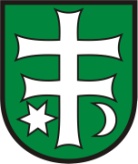 Mestské zastupiteľstvo ŠuranyKomisia životného prostredia, verejného poriadku a bezpečnosti